March 2019Dear Parent/Carer,You may be aware that there are new data protection rules. To ensure we are meeting the new requirements, we need to seek your consent to use your child’s data.Why are we asking for consent?You may be aware that new data protection rules were introduced from 25th May 2018. To ensure we are meeting the new requirements, we need to seek consent to use photographs of your child. We really value using photographs of students to be able to showcase what they do in school and show what life at our school is like to others, so we would appreciate you talking the time to give your consent.Privacy Notice:During your child’s time with us we will gather information about your child which we will use for various purposes this is detailed in the Privacy Notice. We have now reviewed our Privacy Notice and you can read the full Privacy Notice at http://www.aylesford.kent.sch.uk/. If you have any questions regarding the Privacy Notice and its contents please do come back to us. Consent:There are some things that we cannot do unless you tell us that we can. We have set these out in the tables attached. Please could you read this form very carefully and tick the appropriate options. This will let us know which of these things you are happy for us to do, and which you are not. If you are not happy for us to do any of the things in the tables attached then this will not affect your child’s place at Aylesford. You are completely free to refuse to provide your consent to any of these things. You do not have to provide reasons for refusing your consent, but we are happy for you to give us additional information if you choose to so that we understand any concerns that you have and can take appropriate steps where necessary.Yours faithfully, 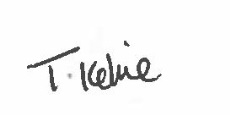 Miss T KelvieHeadteacher March 2019Dear Student,Why are we asking for your consent?You may be aware that there are new data protection rules coming in from 25th May 2018. To ensure we are meeting the new requirements, we need to re-seek your consent to use photographs of you. You are now deemed to be capable of making decisions on your own data security, so we must ask you for your consent rather that a parent or guardian. We really value using photographs of pupils to be able to showcase what pupils do in school and show what life at our school is like to others, so we would appreciate you talking the time to give your consent.Privacy Notice:During your time with us we will gather information about you which we will use for various purposes this is detailed in the Privacy Notice. We have now reviewed our Privacy Notice and you can read the full Privacy Notice at http://www.aylesford.kent.sch.uk/. If you have any questions regarding the Privacy Notice and its contents please do come back to us. Consent:There are some things that we cannot do unless you tell us that we can. We have set these out in the tables attached. Please could you read this form very carefully and tick the appropriate options. This will let us know which of these things you are happy for us to do, and which you are not. If you are not happy for us to do any of the things in the tables attached then this will not affect your place at school. You are completely free to refuse to provide your consent to any of these things. You do not have to provide reasons for refusing your consent, but we are happy for you to give us additional information if you choose to so that we understand any concerns that you have and can take appropriate steps where necessary.Thank you for your help in completing this.Student Full Name:Date of birth: